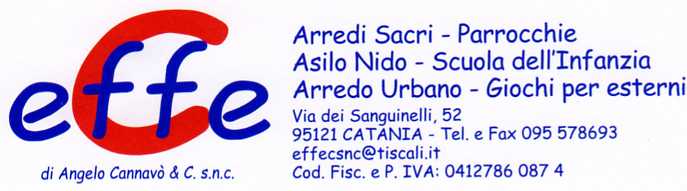 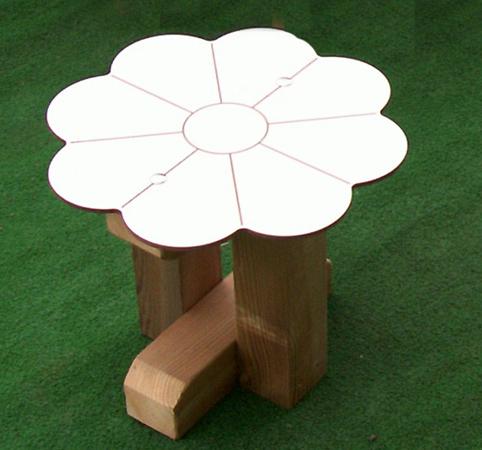 Descrizione:Sgabello fiorellino, realizzato in pino nordicoimpregnato ecologicamente a pressione permantenere una protezione ottimale e duratura dellegno all'esterno, piano di seduta in hpl di vari colori,disponibile nella versione da ancorare al terreno, omobile(sgabello).Decora e arreda il tuo spazio esterno per agevolareattività e movimento all'aria aperta.Dimensioni: diametro seduta: 46 cmaltezza seduta: 45 cm
Categoria : PancheCodice: EP0228X